Position Title:   Illinois Coordinator – Central & Southern Region
Reports to: Executive Director Position Summary:  The Central & Southern Illinois Coordinator of the Supportive Housing Providers Association (SHPA) is the SHPA representative for Central & Southern region of Illinois are networks, planning bodies and collaborations. SHPA plays a significant role in the planning, development, and operations of supportive housing throughout the state of Illinois. SHPA is recognized as the voice of advocacy for supportive housing service funding in the state of Illinois. The Central & Southern Illinois Coordinator assists in rallying SHPA members and supportive housing residents to advocate with their legislators to achieve increases in service funding for existing and new projects every year. The Central & Southern Illinois Coordinator is responsible for technical assistance, member training and support and resident activity and training. This position will also work to preserve and increase supportive housing across Illinois.  Program Duties & Responsibilities:Research policy issues pertaining to creating supportive housing for homeless individuals and families including all sub-populations.Represent the Supportive Housing Providers Association (SHPA) at meetings, committees and task forces, including participating in Continua of Care throughout the Central & Southern Illinois geographic area related and relevant to supportive housing. Represents SHPA at Legislative meetings, hearings, including testifying when necessary. Works collaboratively with Executive Director, Staff, Lobbying consultants, and others to create Supportive Housing FACT sheets and other advocacy and marketing materials. Works collaboratively with Northern Illinois Coordinator in the planning and implementation for the Residents’ Leadership Program and execution of the Resident Activities Plan including the planning and execution of the Resident sessions at regional workshops, Spring meeting and Advocacy Days, Annual Association Conference, and Resident Leadership Conference. Help staff SHPA’s Committees and provide administrative supports to the committee chairs such as, draft agendas, taking minutes, distribute meeting materials, meeting reminders., etc.,Assist SHPA members and supportive housing residents to cultivate relationships with elected officials and educate them about supportive housing. Work in collaboration with Executive Director, Northern Illinois Coordinator, Administrative Management firm, and event committee to help organize, plan and execute the semi-annual SHPA Association Conference, Spring Meeting & Advocacy Day, (including legislative breakfast) and Regional Workshops including location, venue arrangements (facility & equipment), event set-up, refreshments, attendance registration. breakout sessions, and transportation and lodging for supportive housing resident attendees. Performs ongoing outreach and technical assistance to IDHS Bureau of Homeless Services funded Supportive Housing providers in your geographic region of responsibility, including arranging for consultant’s involvement.Works in coordination with the Executive Director & Northern Illinois Coordinator to develop and implement SOAR initiative in Illinois including, data collection and analysis, outreach and on-going training & technical assistance. Work with Northern Illinois Coordinator to design, arrange and implement regional workshops for supportive housing providers 2x per year, on topics including but no limited to best practices of supportive housing operations, DHS service delivery and reporting requirements, landlord recruitment, advocacy, reasonable accommodations, HEARTH Act requirements, etc.,Works with Northern Illinois Coordinator in completing DHS quarterly & annual reports in a timely manner and other funder reporting requirements as necessary. Work with community partners to organize and conduct local advocacy, including in district meetings and program visits with legislatures and local elected officials. Develop relationships with key community partners and organizations such as the local Continua of Care, Housing Authorities, 708 Boards, and other municipal agencies, state and national partnersRecruit and retain new members to the association. Attend conferences such as the National Alliance to End Homelessness Conference Housing Action Illinois, Governors Conference on Affordable Housing as requested, and budget allows. Provide program and activity reports to Executive Director in a timely manner as scheduled and requested.. Performs other duties as assignedAdministrative Duties & Responsibilities:Provides reports, such as timesheets and monthly accounting reports including necessary supporting documentation to Executive Director and Management Firm as scheduled or requested for timely processingWork collaboratively with and respond in a timely manner to administrative management agency in all areas of administration such as, accounting, membership management, website & social media updates, association newsletter, etc.,  Works collaboratively with Executive Director, Board of Directors, SHPA staff, administrative management firm, auditors, and consultants as needed & requested to complete tasks such as but limited to annual audit, budgeting and strategic planning. Participates in quarterly planning sessions and weekly team meetings.Participates in Board meetings as scheduled. Tracks activities and submit written reports timely and in the appropriate format as requestedExpected to respond to all communications in a timely manner and no later than 24-36 hours unless otherwise scheduled for time-off. Adheres to all Association Policies and ProceduresPerform other duties as assigned.QualificationsGood relationship builder; able to relate well with a wide variety of individuals.Articulate—both verbally and in writing.Two or more years of experience in organizing, advocacy, and/or policy work with supervisory experience.Experience in the fields of supportive housing, homelessness, housing property development, mental health, and/or service delivery desirable.Self-directed, self-starter.Ability to learn quickly and possessing good judgment.Ability to think strategically.Well-organized.Job requires statewide travel and access to a car.Other Requirements:    Driver’s license and reliable transportation.  Agency-specified automobile insurance.  Program-specific background check.	  Excellent writing skills         	  Excellent computer skills.	  Lift and carry up to 15 pounds. Education:Preferred: 	Minimum:Masters Degree. 	Bachelors Degree. Salary and Benefits:Salary range is $40,000 to $50,000 per year + Benefit StipendGenerous vacation policy.Further Information: 	This position will be based in Springfield or home based as agreed and approved by Executive DirectorClassification: 		Full-time exempt.Staff Name (print): _______________________________________Staff Signature ________________________________	Date: _______________________Supervisor Name (print): _________________________________________________Supervisor Signature: __________________________________	Date: __________________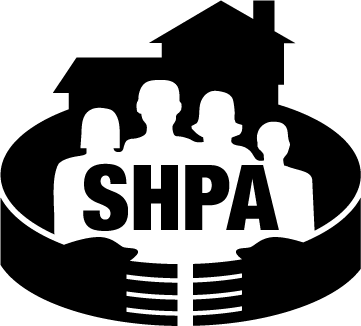 JOB DESCRIPTION                                                                                                                         EFFECTIVE DATE:Supportive Housing Providers Association(SHPA)